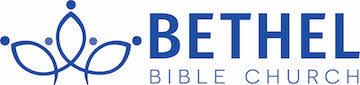 Sunday July 12 @ 1o a.m.Victoria Park, Seaforth OntarioWelcome to our service this morning in Victoria Park – if you are going to sit in the park please maintain appropriate social distancing. You are welcome to worship from the comfort of your vehicle parked alongside the park. You can also watch live on the Bethel Bible Church Facebook page.There is a washroom behind the town hall, within walking distance. There is no contact – so we are not taking an offering – but there is a bucket for contributions by the rack with the literature in it.There are also large print OUR DAILY BREAD booklets and children’s colouring sheets in that rack.Below are the songs we are singing today followed by the outline of the message today:I Could Sing of Your Love ForeverOver the mountains and the sea,Your river runs with love for me,And I will open up my heartAnd let the healer set me free.I'm happy to be in the truth,And I will daily lift my hands:For I will always sing of whenYour love came down.I could sing of your love forever,I could sing of your love forever,I could sing of your love forever,I could sing of your love forever.   (Repeat all of above)Oh, I feel like dancingIt's foolishness I know;But when the world has seen the light,They will dance with joy,Like we're dancing now.I could sing of your love forever,I could sing of your love forever,I could sing of your love forever,I could sing of your love forever.Let There Be PraiseLet there be praise, let there be joy in our heartsSing to the Lord, give Him the glory.Let there be praise, let there be joy in our hearts.Forevermore, let His love fill the air, and let there be praise.He inhabits the praise of His people, and dwells deep within.The peace that He gives none can equal; His love, it knows no end.So lift your voices, with gladness sing;Proclaim through all the earth that Jesus Christ is King!Let there be praise, let there be joy in our hearts.Sing to the Lord, give Him the glory.Let there be praise, let there be joy in our hearts.Forevermore, let His love fill the air, and let there be praise.When the Spirit of God is within us, we will overcome.In our weakness His strength will defend us,When His praise is on our tongue.So lift your voices, with gladness sing;Proclaim through all the earth that Jesus Christ is King!Let there be praise, let there be joy in our hearts.Sing to the Lord, give Him the glory.Let there be praise, let there be joy in our hearts.Forevermore, let His love fill the air, and let there be praise.Forevermore, let His love fill the air, and let there be praise.Joyful, Joyful, We Adore TheeJoyful, joyful, we adore Thee, God of glory, Lord of love;Hearts unfold like flowers before Thee, hail Thee as the sun above.Melt the clouds of sin and sadness, drive the dark of doubt away;Giver of immortal gladness, fill us with the light of day!All Thy works with joy surround Thee, earth and heav’n reflect Thy rays, Stars and angels sing around Thee, center of unbroken praise, Field and forest, vale and mountain, bloss’ming meadow, flashing seas, Chanting bird and flowing fountain, call us to rejoice in Thee.Thou art giving and forgiving, ever blessing, ever blest,Wellspring of the joy of living, acean-depth of happy rest!Thou the Father, Christ our Brother, all who live in love are Thine;Teach us how to love each other, lift us to the joy divine.Mortals, join the mighty chorus, which the morning stars began;Father-love is reigning o’er us, brother-love binds man to man.Ever singing, march we onward, victors in the midst of strife;Joyful music lifts us sunward, in the triumph song of life.STUDIES IN 1 PETER:  JOY-FILLED LIVING1 Peter 1:6-9 6 In this you rejoice, though now for a little while, if necessary, you have been grieved by various trials, 7 so that the tested genuineness of your faith—more precious than gold that perishes though it is tested by fire—may be found to result in praise and glory and honor at the revelation of Jesus Christ. 8 Though you have not seen Him, you love Him. Though you do not now see Him, you believe in Him and rejoice with joy that is inexpressible and filled with glory, 9 obtaining the outcome of your faith, the salvation of your souls.I.	The joy that comes through faitha.	The ground of faith [v. 6] i.	The revelation of the Father’s mercyii.	The result of the Son’s ministryiii.	The reality of the Spirit’s presenceb.	The growth of faith [vv. 6b-7]i.	Growth in value – ‘greater than gold’ii.	Growth in validity – ‘proved genuine’iii.	Growth in valour – ‘all kinds of trials’c.	the goal of faith [vv. 7b-8] i.	Now we believe without seeingii.	Then we will see what we believed: e.g., the experience of Thomas [John 20: 24-30]II.	The joy that comes through hopea.	The hope of comparisoni.	‘the little while’ and ‘the last time.’ii.	‘the grief I suffer’ and ‘the blood He shed’iii.	‘the gold that perishes’ and ‘the inheritance that remains’b.	The hope of completioni.	The certainty of Christ’s return [1 Peter 1:7b] ii.	The assurance of salvation’s results [v. 9] III.	The joy that comes through love [v. 8] a.	The joy of lovingi.	Love’s commitment [John 18:10] ii.	Love’s communion [John 21:15] iii.	Love’s communication [John 21: 20-22] b.	The joy of being lovedi.	We love Him because He loved usii.	We accept Him because He accepts us